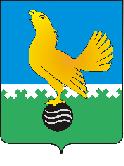 Ханты-Мансийский автономный округ-Юграмуниципальное образованиегородской округ город Пыть-ЯхАДМИНИСТРАЦИЯ ГОРОДАмуниципальная комиссия по делам несовершеннолетних и защите их прав  www.pyadm.ru e-mail: adm@gov86.orge-mail: kdn@gov86.orgг.Пыть-Ях, 1 мкр., дом № 5, кв. № 80	р/с 40101810900000010001Ханты-Мансийский автономный округ-Югра 	УФК по ХМАО-ЮгреТюменская область 628380	МКУ Администрация г. Пыть-Яха, л\с 04873033440)тел. факс (3463) 46-62-92, тел. 46-05-89,	РКЦ Ханты-Мансийск г. Ханты-Мансийск42-11-90, 46-05-92, 46-66-47	ИНН 8612005313 БИК 047162000ОКАТМО 71885000 КПП 861201001КБК 04011690040040000140ПОСТАНОВЛЕНИЕ16.01.2019	№ 3Актовый зал администрации города Пыть-Яха по адресу: г.Пыть-Ях, 1 мкр. «Центральный», д. 18а, в 14-30 часов (сведения об участниках заседания указаны в протоколе заседания муниципальной комиссии).Об утверждении формы ежемесячного мониторинга оперативной ситуации по линии несовершеннолетних на территории города Пыть-ЯхаВо исполнение пункта 1.3 постановления комиссии по делам несовершеннолетних и защите их прав при Правительстве Ханты-Мансийского автономного округа – Югры от 19.01.2018 № 15, в редакции пункта 5 постановления комиссии по делам несовершеннолетних и защите их прав при Правительстве Ханты-Мансийского автономного округа – Югры от 21.12.2018 № 265, с целью проведения ежемесячного мониторинга оперативной ситуации по линии несовершеннолетних на территории города Пыть-Яха и руководствуясь п. 13 ст. 15 Закона Ханты-Мансийского автономного округа-Югры от 12.10.2005 № 74-оз «О комиссиях по делам несовершеннолетних и защите их прав в Ханты-Мансийском автономном округе-Югре и наделении органов местного самоуправления отдельными государственными полномочиями по созданию и осуществлению деятельности комиссий по делам несовершеннолетних и защите их прав»,МУНИЦИПАЛЬНАЯ КОМИССИЯ ПОСТАНОВИЛА:Утвердить форму ежемесячного мониторинга оперативной ситуации по линии несовершеннолетних на территории города Пыть-Яха (приложение 1).Главному врачу БУ «Пыть-Яхская окружная клиническая больница» (О.Г. Руссу):Обеспечить направление в муниципальную комиссию информации по разделам 1-5 мониторинга, утвержденного пунктом 1 данного постановления, ежемесячно с нарастающим итогом до 5 числа месяца, следующего за отчетным.Начальнику ОМВД России по г. Пыть-Яху:Обеспечить направление в муниципальную комиссию информации по разделу 6 (6.1-6.9) мониторинга, утвержденного пунктом 1 данного постановления, ежемесячно с нарастающим итогом до 5 числа месяца, следующего за отчетным.Начальнику отдела по обеспечению деятельности муниципальной комиссии по делам несовершеннолетних и защите их прав администрации города Пыть-Яха (А.А. Устинов):Обеспечить проведение ежемесячного мониторинга оперативной ситуации по линии несовершеннолетних на территории города Пыть-Яха, в т.ч. включение показателей по разделу 6 (6.10-6.12) мониторинга.Обеспечить размещение данного постановления муниципальной комиссии на официальном сайте администрации города Пыть-Яха в срок до 20.01.2019.Пункты 4, 5 и 8.1 постановления муниципальной комиссии № 13 от 31.01.2018 признать утратившими силу.Председательствующий на заседании:заместитель председателя муниципальной комиссии	А.А. УстиновПриложение 1к постановлению № 3 от 13.01.2019МОНИТОРИНГ (ежемесячный с нарастающим итогом)оперативной ситуации по линии несовершеннолетнихна территории города Пыть-Яхаза _________________________ (в сравнении с АППГ)период№ п/пнаименование показателяданные за отчетный периодданные за АППГДЕТСКИЙ ТРАВМАТИЗМДЕТСКИЙ ТРАВМАТИЗМДЕТСКИЙ ТРАВМАТИЗМДЕТСКИЙ ТРАВМАТИЗМ1Количество детей, получивших травмы1.1Бытовые травмы1.2Транспортные травмы1.3Количество детей, получивших тяжкий вред здоровью от травмДЕТСКАЯ СМЕРТНОСТЬДЕТСКАЯ СМЕРТНОСТЬДЕТСКАЯ СМЕРТНОСТЬДЕТСКАЯ СМЕРТНОСТЬ2Умерло детей2.1В результате внешних управляемых причин2.2В результате ДТП2.3Иное (заболевания)2.4Младенческая смертность (а.ч.)БЕРЕМЕННОСТЬ НЕСОВЕРШЕННОЛЕТНИХ, РОДЫ, АБОРТЫБЕРЕМЕННОСТЬ НЕСОВЕРШЕННОЛЕТНИХ, РОДЫ, АБОРТЫБЕРЕМЕННОСТЬ НЕСОВЕРШЕННОЛЕТНИХ, РОДЫ, АБОРТЫБЕРЕМЕННОСТЬ НЕСОВЕРШЕННОЛЕТНИХ, РОДЫ, АБОРТЫ3.1Взято на учет по беременности3.2Роды3.3Количество абортовСУИЦИДАЛЬНЫЕ ПРОЯВЛЕНИЯСУИЦИДАЛЬНЫЕ ПРОЯВЛЕНИЯСУИЦИДАЛЬНЫЕ ПРОЯВЛЕНИЯСУИЦИДАЛЬНЫЕ ПРОЯВЛЕНИЯ4Количество суицидов4.1Оконченные суицидыЗАБОЛЕВАНИЯ НЕСОВЕРШЕННОЛЕТНИХЗАБОЛЕВАНИЯ НЕСОВЕРШЕННОЛЕТНИХЗАБОЛЕВАНИЯ НЕСОВЕРШЕННОЛЕТНИХЗАБОЛЕВАНИЯ НЕСОВЕРШЕННОЛЕТНИХ5.1Групповые заболевания5.2Педикулез5.3Заболевания, передающиеся половым путем5.4В том числе ВИЧ, СПИД5.5Отравления алкоголем5.6Наркотические отравленияПРОТИВОПРАВНЫЕ ДЕЯНИЯ, СОВЕРШЕННЫЕ НЕСОВЕРШЕННОЛЕТНИМИ И В ОТНОШЕНИИ НЕСОВЕРШЕННОЛЕТНИХПРОТИВОПРАВНЫЕ ДЕЯНИЯ, СОВЕРШЕННЫЕ НЕСОВЕРШЕННОЛЕТНИМИ И В ОТНОШЕНИИ НЕСОВЕРШЕННОЛЕТНИХПРОТИВОПРАВНЫЕ ДЕЯНИЯ, СОВЕРШЕННЫЕ НЕСОВЕРШЕННОЛЕТНИМИ И В ОТНОШЕНИИ НЕСОВЕРШЕННОЛЕТНИХПРОТИВОПРАВНЫЕ ДЕЯНИЯ, СОВЕРШЕННЫЕ НЕСОВЕРШЕННОЛЕТНИМИ И В ОТНОШЕНИИ НЕСОВЕРШЕННОЛЕТНИХ6.1Количество преступлений, совершенных несовершеннолетними6.1.1Количество групповых преступлений6.1.2в т.ч. в группе со взрослыми6.2Количество участников преступлений6.2.1в т.ч. несовершеннолетних участников групповых преступлений 6.3Количество общественно опасных деяний, совершенных несовершеннолетними6.4Количество участников общественно опасных деяний6.5Количество преступлений, совершенных в отношении несовершеннолетних6.6- в т.ч. преступлений против половой неприкосновенности6.7- в т.ч. жестокого обращения с детьми6.8Количество самовольных уходов детей6.9-в т.ч. из учреждений6.10Количество семей, находящихся в СОП (на конец отчетного периода)6.10.1В них воспитывается детей6.11Выявлено семей, находящихся в СОП в течение отчетного периода6.11.1В них воспитывается детей6.12Количество несовершеннолетних, в отношении которых проводится индивидуальная профилактическая работа (на последний день отчетного периода)6.12.1Выявлено несовершеннолетних в отчетном периоде